DJEČJI VRTIĆ LEKENIKJELOVNIK27.12.-31.12.2021.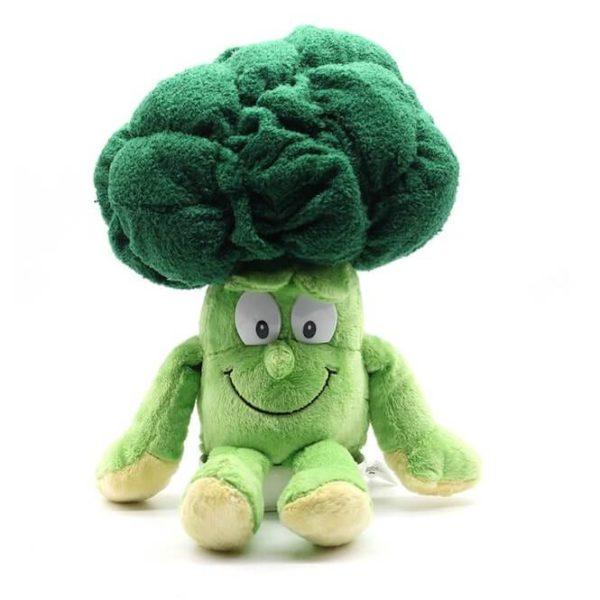 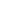 